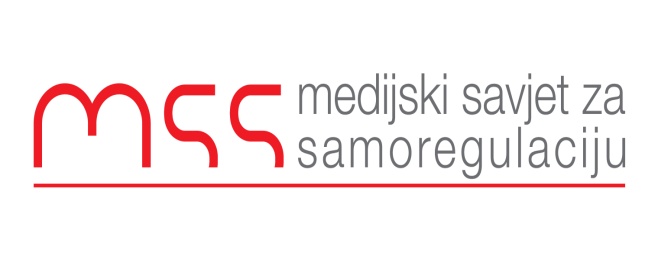 Podgorica 29.12.2016Predmet: Žalba zbog kršenja više načela Kodeksa novinara u tekstu “Vozi opštinsko vozilo, zaposlio ženu u Opštini”, koji je objavljen u dnevnoj novini Dan 01.12.2016RJEŠENJEKomisija za žalbe zaključuje da u tekstu ''Vozi opštinsko vozilo, zaposlio ženu u Opštini'', nije došlo do kršenja nekog od načela Kodeksa novinara. Novinar je profesionalno obradio temu teksta, a sam identitet osnivača Mreže NVO Sjevera nije bitan da bi se profesionalnost teksta mogla dovoditi u pitanje, što je bio osnovni predmet žalbe. Osnovna tema teksta, zloupotreba službenog vozila je dokumentovana orginalnim dokumentom, tako da identitet izvora informacije nije za ovu temu od značaja.ObrazloženjeMedijski Savjet za samoregulaciju je dobio žalbu od Almera Mekića, predsjednika NVO Euromost, zbog navodnog kršenja više načela Kodeksa novinara u tekstu  “Vozi opštinsko vozilo, zaposlio ženu u Opštini”, koji je objavljen u dnevnoj novini Dan 01.12.2016.  U žalbi Almer Mekić između ostaloga tvrdi: “Nakon što smo 30.11.2016 godine, dobili pomenuti tekst od novinara i dopisnika ovog lista Milovana Novovića, gdje se bez ijednog dokaza vrijeđa NVO”Euromost” kojoj pripadam, takođe vrijeđam ja i moja porodica, od strane takozvane organizacije koja sebe naziva NVO Mreža Sjevera, odgovorio sam novinaru lista Dan i zatražio da prije objavljivanja pomenutog teksta, zatraži legitimisanje od podnosioca saopštenja koje nije ni potpisano ni ovjereno, jer smo u saznanju da pomenuta organizacija i ne postoji i da se radi o lažnom saopštenju, koje se šalje medijima da bi samo iskompromitovao i našu organizaciju i moju porodicu, kao i mene lično, gdje smo im odgovorili o kome se radi, na naš apel se oglušio list Dan, objavivši tekst 01.12.2016 godine i ako to lažno saopštenje nije ni potpisano, niti su zatražili ko stoji iza toga saopštenja.Dnevni list Dan je u tekstu “Vozi opštinsko vozilo, zaposlio ženu u Opštini”objavio saopštenje Mreže NVO Sjevera u kome se tvrdi da je Almer Mekić 22. i 23. marta 2013 godine vozio službeno vozilo Opštine Bijelo Polje. Ovu informaciju je Mreža NVO Sjevera dobila na osnovu zahtjeva za Slobodan pristup informacijama od Sektora granične policije. Pored ove u saopštenju je izneseno i više drugih optužbi na račun Mekića, njegove supruge i njegove nevladine organizacije Euromost. Između ostaloga se tvrdi da je suprugu bez javnog konkursa zaposlio u Opštinu Bijelo Polje, da redovno dobija novac iz budžeta opštine i da se „bavi korupcijom“.Zbog teksta objavljenog u „Danu“ Alemer Mekić se sa žalbom obratio Ombudsmanu „Dana“. Ombudsman „Dana“ je odbio žalbu kao neosnovanu i pozvao se na izjašnjenje urednice spornog teksta: „Niti je moja dužnost, niti je dužnost novinara koji je radio tekst da, kako navodi gospodin Mekić, ''legitimiše potpisnike saopštenja''. Ukoliko gospodin Mekić želi da se informiše o tome ko stoji iza saopštenja NVO Mreža sjevera, postoji registar nevladinih organizacija u nadležnom ministarstvu pa se na toj adresi može informisati''- navela je u svom izjašnjenju urednica Radenović.Ombudsman je u svom izjašnjenju dalje ustvrdio:“ Objašnjenje koje je u svom izjašnjenju ombudsmanu iznijela urednica u ''Danu'', Ljiljana Radenović, ombudsman je ocijenio logičnim i prihvatljivim. S druge strane, analizom teksta ''Vozi opštinsko vozilo, zaposlio ženu u Opštini'', ombudsman je utvrdio da je gospodinu Mekiću, upravo onako kako to nalaže etički standard, ustupljen adekvatan prostor koji je on iskoristio da opširno iznese svoj stav o NVO Mreža sjevera. Jedan dio te njegove izjave u sklopu tog teksta i naglašeno  je  istaknut, u antrfileu ''Euromost' podnio krivičnu prijavu''.  Zato, posmatrano s medijskog etičkog gledišta, u duhu kojeg ombudsman jedino može postupati, ombudsman smatra da nije došlo do kršenja Kodeksa novinara/novinarki, kako je to u žalbi naveo gospodin Mekić, u kojoj, medjutim, nije precizirano u odnosu na koje je konkretno načelo Kodeksa traženo da se to kršenje konstatuje.“Pošto je Ombudsman „Dana“ odbio žalbu Almer Mekić se sa istom obratio Medijskom savjetu za samoregulaciju, ističući da su u spornom tekstu prekršena načela I, III, V i VII.Tekst ''Vozi opštinsko vozilo, zaposlio ženu u Opštini'', objavljen je 01.12.2016 na strani V rubrike Regioni. Nadnaslov je :” Iz mreže NVO Sjevera ukazali na zloupotrebe direktora NVO “Euromost” Almera Mekića, a podnsalov :” Mekićev Euromost redovno dobija novac iz budžeta Opštine i na konkursu i bez konkursa, pa je tako dobio novac za rad Kancelarije za borbu protiv korupcije koju je otvorio u porodičnoj kući, navode iz Mreže NVO Sjevera; Svima u NVO i sa sjevera Crne Gore, a i iz Srbije poznato je da iza ovog nepotpisanog saopštenja stoji lice, koje je kontraobavještajac Srbije i Crne Gore i koji je povezan sa kriminalnim strukturama, tvrdi Almer Mekić.” Tekst je ilustrovan kopijom rješenja Sektora Granične policije u kome se potvrđuje da je Almer Mekić 22. i 23. marta 2013 godine vozio službeno vozilo Opštine Bijelo Polje.Razmatrajući ovaj predmet Komisija za žalbe je napravila uvid u orginalni tekst objavljen u “Danu”, orginalni tekst saopštenja NVO Sjevera, odluku Ombudsmana “Dana”, kao i u izjašnjenje odgovorne urednice u tom listu. Komisija je takođe utvrdila da je novinar dnevnog lista Dan prije objavljivanja teksta saopštenje Mreže NVO Sjevera dostavio Almeru Mekiću. Izjašnjenje Mekića povodom saopštenja NVO Sjevera je objavljeno uokviru teksta ''Vozi opštinsko vozilo, zaposlio ženu u Opštini''. Kada je riječ o indetitetu Mreže NVO Sjevera, za koji Mekić tvrdi da je sporan, u dnu njihovog saopštenja se nalazi adresa, broj telefona, kao i email adresa.Komisija za žalbe je saglasna da je novinar preduzeo sve korake kako bi profesionalno obradio temu spornog teksta. Došao je do kopije orginalnog dokumenta i sa njime ilustrovao tekst. Na vrijeme je obavijestio Mekića o saopštenju NVO Sjevera i dao mu mogućnost da se izjasni po svim optužbama iz tog saopštenja. Kada je riječ o fizičkom identitetu osobe koja stoji iza Mreže NVO Sjevera, a što je i glavni predmet žalbe, Komisija je mišljenja da u ovom slučaju on nije bitan. Osnovna tema teksta, zloupotreba službenog vozila je dokumentovana orginalnim dokumentom, tako da identitet izvora informacije nije za ovu temu od značaja. Poznato je inače da naš zakon štiti novinarski izvore i da oni mogu da ostanu anonimni, što opet u ovom slučaju, sudeći po svim informacijama nije slučaj.Kada je riječ o ostalim optužbama, novinar je Almeru Mekiću dao prostor da se izjasni o njima u samom tekstu.Komisija za žalbe zaključuje da u tekstu ''Vozi opštinsko vozilo, zaposlio ženu u Opštini'', nije došlo do kršenja nekog od načela Kodeksa novinara. Novinar je profesionalno obradio temu teksta, a sam identitet osnivača Mreže NVO Sjevera nije bitan da bi se profesionalnost teksta mogla dovoditi u pitanje,a što je bio osnovni predmet žalbe. Komisija za monitoring i žalbeAneta SpaićSonja DrobacDanilo BurzanBranko VojičićRankoVujović